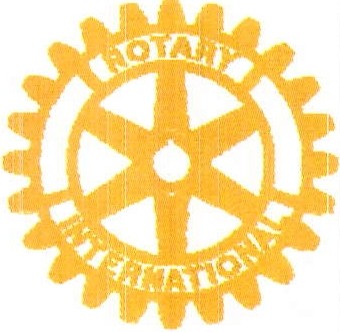 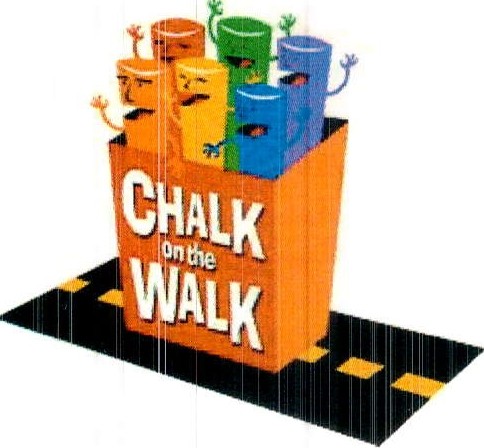  CHALK ON THE WALK Presented by the Rotary Club of CambridgeARTIST PARTICIPATION FORMYes, I want to help The Rotary Club of Cambridge to continue “to do good in the community!”  Please sign me up to make a chalk painting at Cambridge Rotary’s "Chalk on the Walk" in Harvard Square during Oktoberfest, Sunday, October 8, 2023PARTICIPATION IS FREE!Please return this form by Monday, October 2, 2023Name (required)   	E-mail (required) 	 Phone	       Please select the size painting you wish to do:___   5' x 7' ___   6' x 8' ___   7' x 9' __     8' x 10'          No preferencePlease note that we will do our best to match you with a square of your selected choice, but we may need to assign you to an alternate size based upon sponsor sign ups.Cambridge Rotary will find a square sponsor for you, but if you wish to find your own sponsor, please let us know.  Please initial all lines below (required):__ I acknowledge that I have reviewed and will comply with the guidelines as outlined in the FAQs found on the Rotary Club of Cambridge website: http://CambridgeRotary.org/ChalkFAQ.cfm___ I further agree that my artwork must be appropriate for public viewing.  No words or symbols intended as advertising may appear within the image. We supply washable sidewalk-type chalk and pastels; however, it is permitted for you to bring your own as long as they are okay for sidewalk use (no acrylics, no liquids).__ I acknowledge that Chalk on the Walk is entitled to photograph and reproduce the street painting created by me (and my helpers) in any manner.THANK YOU!We will e-mail you useful tips and registration information prior to the eventFor more information, call Joe Kobialka at 617-974-5336 or e-mail us at chalk@cambridgerotary.org